My healthcare rightsI have a right to:AccessAccess healthcare services and treatment that meets my needs
SafetyBe cared for in an environment that is safe and makes me feel safe
RespectBe treated as an individual, and with dignity and respectHave my culture, identity, beliefs and choices recognised and respected
PartnershipAsk questions and be involved in open and honest communication. 
Make decisions with my healthcare provider, to the extent that I choose and am able to.Include the people that I want in planning and decision-making.
Information
Be given clear information about my condition, including the possible benefits and risks of different tests and treatments, so I can give my informed consent. 
Receive information about services, waiting times and costs.Be given assistance, when I need it, to help me to understand and use health information.Access my health information.Be told if something has gone wrong during my health care, how it happened, how it may affect me and what is being done to make care safe.PrivacyHave my personal privacy respected.Have information about me and my health kept secure and confidential.
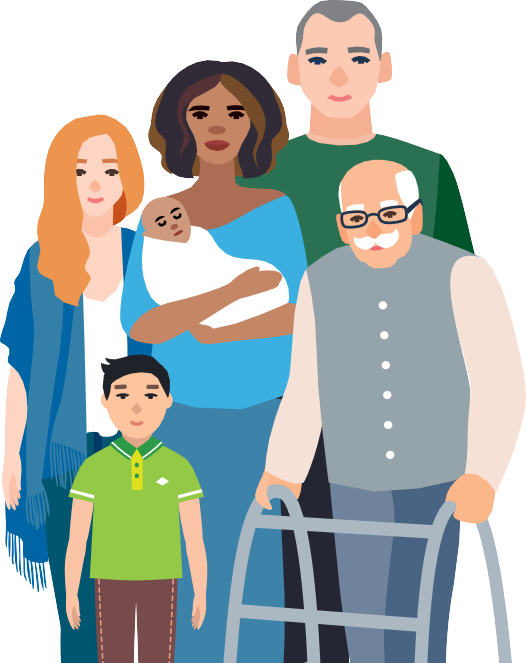 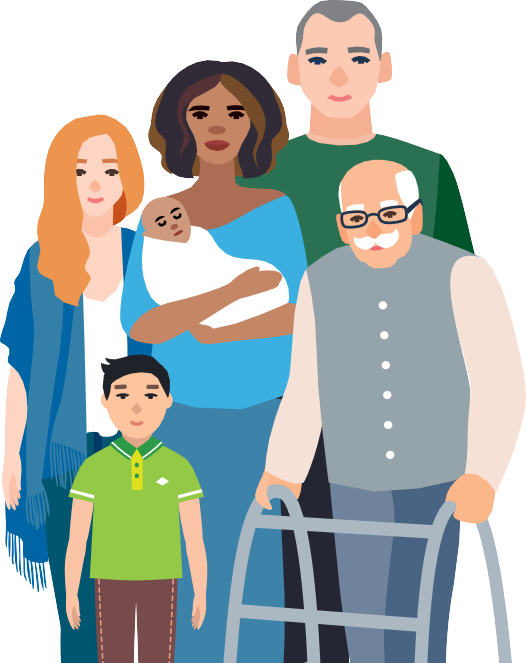 Give feedbackProvide feedback or make a complaint without it affecting the way that I am treated. Have my concerns addressed in a transparent and timely way Share my experience and participate to improve the quality of care and health services.For more information visit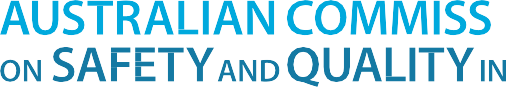 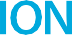 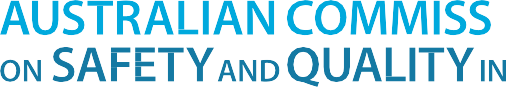 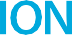 safetyandquality.gov.au/your-rights